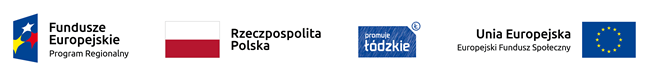 Projekt nr RPLD.11.03.01-10-0036/21, pn. ”Nasz rozwój- Twoje kwalifikacje”,współfinansowany ze środków Europejskiego Funduszu Społecznegow ramach Regionalnego Programu Operacyjnego Województwa Łódzkiego na lata 2014-2020
Zadanie 1. Szkolenie baristaZajęcia będą odbywały się w pracowni gastronomicznejL. p.Data           ZajęciaLiczba godzinProwadzący zajęcia1.22.04.202215.15-19.205Tomasz Jordan2.29.04.202215.15-19.205        Tomasz Jordan3.06.05.202215.15-19.205Tomasz Jordan4.20.05.202215.15-19.205Tomasz Jordan5.03.06.202215.15-19.205Tomasz Jordan6.10.06.202215.15-19.205Tomasz Jordan